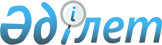 О ходе дальнейшей работы по совершенствованию таможенного законодательстваРешение Совета Евразийской экономической комиссии от 4 февраля 2015 года № 38

      В соответствии с пунктом 24 Положения о Евразийской экономической комиссии (приложение № 1 к Договору о Евразийском экономическом союзе от 29 мая 2014 года), приняв к сведению информацию Коллегии Евразийской экономической комиссии о результатах работы рабочей группы по совершенствованию таможенного законодательства, созданной Решением Совета Евразийской экономической комиссии от 9 октября 2013 г. № 61 (далее – рабочая группа), о ходе подготовки проекта Таможенного кодекса Евразийского экономического союза и о проблемных вопросах и разногласиях, возникших при подготовке проекта Таможенного кодекса Евразийского экономического союза, Совет Евразийской экономической комиссии решил:



      1. Рабочей группе включить в проект Таможенного кодекса Евразийского экономического союза положения, предусмотренные следующими проектами международных договоров:

      проект Протокола о внесении изменений и дополнений в Договор о Таможенном кодексе таможенного союза от 27 ноября 2009 года, направленный на урегулирование проблем, связанных с переработкой определенных категорий товаров на таможенной территории Таможенного союза;

      проект Протокола о внесении изменений и дополнений в Договор о Таможенном кодексе таможенного союза от 27 ноября 2009 года, направленный на урегулирование вопросов перемещения товаров

по линиям электропередачи и трубопроводным транспортом через таможенную границу Таможенного союза;

      проект Соглашения о некоторых вопросах перемещения товаров по линиям электропередачи и трубопроводным транспортом через таможенную границу Таможенного союза.

      Работу над указанными проектами международных договоров прекратить.



      2. Настоящее Решение вступает в силу по истечении

10 календарных дней с даты его официального опубликования. Члены Совета Евразийской экономической комиссии:
					© 2012. РГП на ПХВ «Институт законодательства и правовой информации Республики Казахстан» Министерства юстиции Республики Казахстан
				От Республики

АрменияОт Республики

БеларусьОт Республики

КазахстанОт Российской

ФедерацииВ. ГабриелянВ. МатюшевскийБ. СагинтаевИ. Шувалов